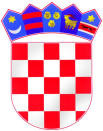 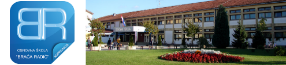 	REEPUBLIKA HRVATSKA KOPRIVNIČKO-KRIŽEVAČKA ŽUPANIJA     OSNOVNA ŠKOLA „BRAĆA RADIĆ“                   K O P R I V N I C AKLASA: 007-04/23-02/2URBROJ: 2137-30-23-1Koprivnica, 14.2.2023.  godine Članovima Školskog odbora								Osnovne škole							  „Braća Radić“ Koprivnica  -  svima  -P O Z I VPozivam Vas na 39. sjednicu Školskog odbora Osnovne škole „Braća Radić“ Koprivnica koja će se održati dana 16.2.2023. godine (četvrtak) u Osnovnoj školi „Braća Radić“ Koprivnicu u 18:00 sati. Za sjednicu predlažem sljedećiD N E V N I    R E DVerifikacija Zapisnika s prethodne 38.  sjednice Školskog odbora I. Izmjene i dopune Školskog kurikuluma za šk. god. 2022./2023.I. Izmjene i dopune Godišnjeg plana i programa rada škole za šk. god. 2022./2023.  Izvješće o stanju sigurnosti, provođenju preventivnih programa  te mjerama poduzetim u cilju zaštite prava učenika Zahtjev za sporazumni raskid radnog odnosa na određeno nepuno radno vrijeme  pomoćnice u nastavi  Kristine TurkZahtjev za sporazumni raskid radnog odnosa na neodređeno puno radno vrijeme spremačice Vesne Knežević zbog odlaska u mirovinuRazno.-			       		PREDSJEDNIK ŠKOLSKOG ODBORA:							Josip Pankarić, prof., v.r.Dostaviti:1. Josip Pankarić- joza.pankaric060@gmail.com, predsjednik Školskog odbora2. Renata Blažinec, članica –blazinec.r@gmail.com 3. Kristina Bunić-Lovrek, članica- kristina.bunic1@gmail.com 4. Dijana Franjo Čordaš, članica - dijanakc@net.hr5. Marija Zovko, članica marija.zovko@calsberg.hr 6.Tomislav Golubić, član- tomislav.golubic@koprivnica.hr7. Vesna Peršić Kovač, članica- vpkovac@muzej-koprivnica.hr8. Krešo Grgac, kreso.grgac@skole.hr, ravnatelj Škole